LabVIEW编程LabVIEW控制研华PCI-1756例程与相关资料研华PCI-1756能够提供隔离数字量输入通道和隔离数字量输出通道,隔离保护电压可达到2500VDC.他们是要求采取高电压隔离工业应用的理想选择.此外,所有输出通道在系统重启后都可以保持它们上次的输出值.同时PCI-1756提供通道冻结功能,在操作工作中可以将每个通道的当前输出状态维持不变。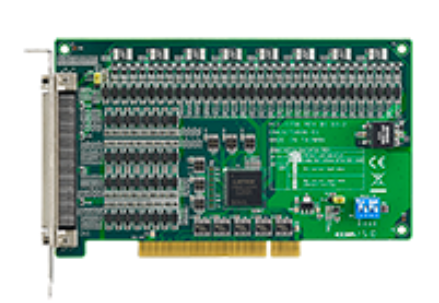 每组DI+/-电压输入输出通道的输出状态回读热重启动系统时保持数字量输出值指标不高，价钱不贵，满足常规的应用。大公司的产品，质量和服务都有保证。研华 PCI-1752/1754/1756 DAS 卡功能强大，适用于 PCI 总线。该系列数据采集卡具有独特的电路设计和完整的数据采集与控制功能。PCI-1752/1754/1756 DAS 卡提供的特定功能可以满足不同用户的需求。 PCI-1752 64 路隔离数字量输出卡 PCI-1754 64 路隔离数字量输入卡 PCI-1756 32/32 路隔离数字量 I/O DAS研华 PCI-1752/1754/1756 DAS 卡功能强大，适用于 PCI 总线。该系列数据采集卡具有独特的电路设计和完整的数据采集与控制功能。PCI-1752/1754/1756 DAS 卡提供的特定功能可以满足不同用户的需求。 PCI-1752 64 路隔离数字量输出卡 PCI-1754 64 路隔离数字量输入卡 PCI-1756 32/32 路隔离数字量 I/O DAS厂家有提供LabVIEW的例子。根据通讯协议的相关的说明，编写了适合项目的程序。相关资料说明，如下所示。北京瀚文网星科技有限责任公司www.bjcyck.com，是一家以LabVIEW（虚拟仪器）为主要技术手段的开发公司。其服务领域包括：汽车、通信、航空、半导体、电子设计生产、过程控制和生物医学等各领域。涵盖了从研发、测试、生产到服务的产品开发所有阶段。公司为您提供运动控制、电子设计、视觉和射频以及无线等诸多领域的解决方案，技术咨询以及资源整合。所提供服务确保符合NI产品认证和行业标准，更有效地使用NI的全球资源，提供LabVIEW软件开发、维护、破解等服务以及NI产品代理。13691203761王工（手机微信）